Legends Golf Course2020  Central Illinois  Legends Junior OpenFriday, July 24th 2020Open to boys and girls ages 6–18 years old.Divisions and Awards based off number of entries.Boys and Girls 6-8 years old: 9 HolesBoys and Girls 9-11 years old: 9 HolesBoys and Girls 12-14 years old: 18 HolesBoys and Girls 15-18 years old: 18 HolesRegistration Deadline is July 20th. Payment must accompany entry.Spectator carts will be made available. Carts will be rented for $10 per rider and assigned on a first-come first-serve basis.Tee times will be posted on July 22th on our website, Facebook, and by email. Tee times will begin at 8AM and will be separated based on division sizes.Entry Fee is $25 and includes a small bucket of range balls, green fees and prizes for winning scores.  PLAYERS MAY ARRIVE 45 MINUTES BEFORE TEE TIME.Official Entry Form – No Entry Accepted Without PaymentPhone Entries Accepted. Call 217-863-2145Player Name:							Age on July 24:			Player Gender:						Average score:			Address:							Phone:					City:								State:		 Zip:			Email:								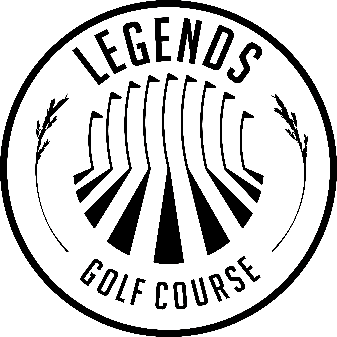 Please mail in this section with payment to:Legends Golf CourseAttn: Junior Open4551 Nicklaus DriveChampaign IL. 61801	